Dagsorden:GeneralforsamlingReferatDato: 26. februar 2018 kl. 19.00Skydekælderen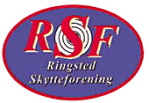 Indkaldt af:BestyrelsenReferat af: Lone KristiansenMødetype:GeneralforsamlingObservatører: Ordstyrer:Udsendt:Indkaldt www.ringsted-skytteforening, Facebook og opslag i skydekælderen Deltagere: Bestyrelsen + stemmeberettigede medlemmerAfbud:Flemming Jaszczak, Hanne Jensen.  Medbring venligst:CC:Emne:Forhandling:Konklusion:AnsvarligTidsfrist:Valg af dirigent og stemmetællere Dirigentforslag: Morten PetersenStemmetællere 2 stk.: Morten Petersen valgt Delvist lovligt indkaldt. Opslag i foreningen ikke hængt op til tiden men er lagt på Facebook og på hjemmesiden.Stemmetællere: Lone & AhmedAflæggelse af beretning om foreningens virksomhed i det forløbne årSe separat beretning.Bl.a. S-Cup og det nye it-systemMange arrangementer typisk i weekenderne eller i løbet af dagene.FormandenAflæggelse af det reviderede regnskabSe separat regnskab og noterKassererenBehandling af indkomne forslagIndmeldelse i Dansk Sport SkytteforbundDebat om indmeldelse igen. Afhængig af antal medlemmer der gerne vil skyde kan vi melde os ind igen. Prisen for medlemskab kan gradueres efter hvor mange der er medlem.Ahmed El-Balbisse får sat et opslag op i skydekælderen, hvor interesserede medlemmer kan skrive sig på. Herefter vil bestyrelsen tage indmeldelsen op igen. Christian PedersenValg af bestyrelse:På valg er:På valg er bestyrelsesmedlemmerne:Morten Petersen (ønsker at blive suppleant i stedet)Jørgen Arne Hansen (genvalg)Tonni Hansen (genvalg)Bestyrelsessuppleant:Erik Jørgensen (genvalg)Flemming Jaszczak (genvalg)Lis Jespersen (genvalg – rykkes op til bestyrelsesmedlem)Peter Stubberup (ønsker ikke genvalg)Bestyrelsen indstiller medlem Louise Jørgensen som bestyrelsessuppleant. Bilagskontrollant:Hanne Jensen (genvalg) Bilagskontrollantsuppleant:Karina Lund (genvalg)Lis Jespersen valgt til bestyrelsen i stedet for Morten PetersenJørgen Arne genvalgtTonni Hansen genvalgtBestyrelsessuppleant:Erik Jørgensen genvalgtFlemming Jaszczak genvalgtMorten Petersen valgt. Louise Jørgensen valgtBilagskontrollant:Hanne Jensen genvalgtBilagskontrollantsuppleant:Karina Lund genvalgt.Drøftelse af kommende års aktiviteterStore Skydedag 1-2-3. JuniFrivillige søgesAfventer at få besked om at afholde LDM i august.Arbejdsdag: nærmere dato udsendes, der var forkert dato i den første skrivelse.Vi starter i Søskoven d. 11.aprilVi er blevet spurgt om vi vil være med i Ringsted Børnefestival. Dato: 9. Juni´18EventueltOrientering om ny våbenlovgivningCarina orienterede om den nye våbenlov og omkring logbog.Erik redegjorde for manglende faciliteter i det nye stævneprogram – det er ikke til at arbejde med.Forslag om lydsluse for at dæmpe støjen fra grovvåben.Forslag om at skyde med fuld-kappet men det kræver at alle væggene beklædes med 1 cm jernplader ned langs siderne og for enden.Generalforsamling slut 20:10.Praktiske forhold:Der vil være kaffe og kage under mødet.  Næste møde:Bestyrelsen konstruerer sig efter generalforsamlingen. Bemærkninger: